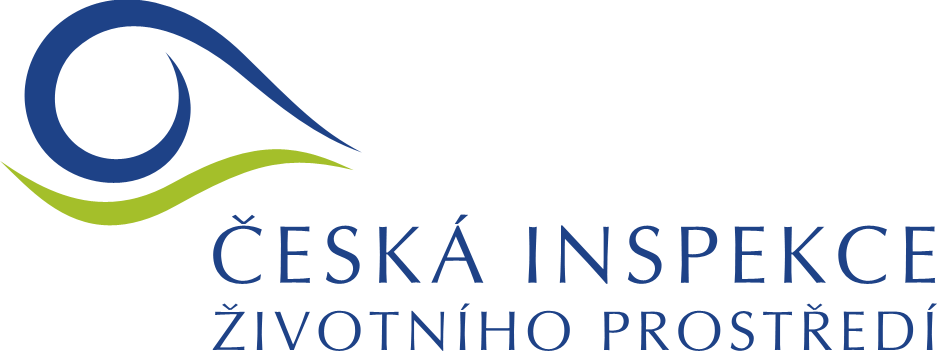 Zadavatel:		Česká republika – Česká inspekce životního prostředíSídlem: 		Na Břehu 267/1a , 190 00 Praha 9IČO: 			41693205Veřejná zakázka malého rozsahu s názvem: ČIŽP Ústí nad Labem – instalace klimatizaceZadavatel rozhoduje o výběru nejvhodnější nabídky ve výše uvedené veřejné zakázce malého rozsahu níže uvedeného vybraného účastníka.V Praze dne 25.7.2018Ing. Erik Geuss, Ph.D. v.r.ředitel České inspekce životního prostředíRozhodnutí o výběru nejvhodnější nabídkyIdentifikační údaje vybraného účastníka:Identifikační údaje vybraného účastníka:Název:Jaroslav Fišer - KLIMAMONTSídlo:Vodárenská 2561, 440 01 LounyPrávní forma:Fyzická osobaIČO:133 63 034